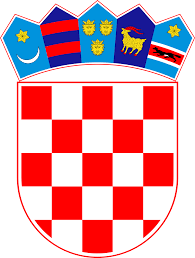         Na temelju članka 107. Zakona o odgoju i obrazovanju u osnovnoj i srednjoj školi („Narodne novine“ broj 87/08., 86/09., 92/10., 105/10.-ispr, 90/11., 5/12., 16/12., 86/12., 94/13., 136/14.-RUSRH, 152/14, 07/17, 68/18, 98/19, 64/20 i 151/22) i članka 72. Statuta Osnovne škole Antuna Mihanovića Petropoljskog Drniš, a u svezi s odredbama Pravilnika o zapošljavanju, na temelju zapisnika Povjerenstva za zapošljavanje, ravnatelj škole Saša Kolombo, dana 07.studenoga 2023.god. donosi:ODLUKUo neprovođenju testiranja kandidata po natječaju objavljenom dana 23.listopada 2023. god. za radno mjesto:1.  UČITELJ/ICA EDUKATOR-REHABILITATOR1 izvršitelj/ica na neodređeno puno radno vrijeme-matićna škola DrnišČlanak 1.     Neće se provesti  testiranje kandidata prijavljenih na natječaj za gore navedeno radna mjesto po raspisanom natječaju od dana 23.listopada 2023.god., objavljenom na službenim stranicama i oglasnoj ploči Hrvatskog zavoda za zapošljavanje, te mrežnoj stranici i oglasnoj ploči Osnovne škole Antuna Mihanovića Petropoljskog Drniš.Članak 2.Testiranje se ne provodi iz razloga što je na natječaj pristigla samo jedna prijava koja udovoljava uvjetima natječaja  sukladno Zakonu o odgoju i obrazovanju u osnovnoj i srednjoj školi, te se stoga, sve sukladno odredbama Pravilnika o zapošljavanju, donosi Odluka o neprovođenju testiranja.Članak 3.Odluka stupa na snagu danom donošenja.Dostaviti:-Web stranica škole-Pismohrana                                                                            Ravnatelj:                                                                                          Saša Kolombo, prof.Ova Odluka važeća je bez pečata i potpisa temeljem Uredbe (EU) br. 910/2014 Europskog parlamenta i Vijeća od 23. srpnja 2014. i Zakona o provedbi iste.REPUBLIKA HRVATSKA                                                                 OSNOVNA ŠKOLA ANTUNA MIHANOVIĆA – PETROPOLJSKOG DRNIŠ                                                                                                 Ulica Antuna Mihanovića 4, 22320 Drniš                                                                                            KLASA: 112-02/23-01/30                                                                                                                                        URBROJ: 2182-30-23-1                                                                                                           Drniš, 07.studenoga 2023.god.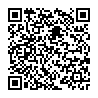 